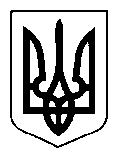 УКРАЇНАЩАСЛИВЦЕВСЬКА  СІЛЬСЬКА  РАДАГЕНІЧЕСЬКОГО  РАЙОНУ  ХЕРСОНСЬКОЇ ОБЛАСТІРІШЕННЯXXХIV   СЕСІЇ   VІІ   СКЛИКАННЯвід 31.03.2017                                  № 542 Про  внесення  змін                                                                                                                       у штатний  розклад  Апарату управлінняВиконкому Щасливцевської сільської радиЗ метою упорядкування штатного розпису Апарату управління Виконкому Щасливцевської сільської ради у зв’язку  з виробничою необхідністю, керуючись ст.. 26 Закону України «Про місцеве самоврядування в Україні» сільська рада ВИРІШИЛА:З 01.04.2017 року скоротити у штатному розпису Апарату управління Виконкому Щасливцевської сільської ради таку посаду:Касир 0,5 ставки.З 01.04.2017 року ввести у штатний розпис Апарату управління Щасливцевської сільської ради таку посаду:Прибиральник службових приміщень 0,5 ставки.Головному бухгалтеру Слойковій Н.М. внести відповідні зміни до штатного розпису згідно з цим рішенням.Контроль  за  виконанням  покласти  на  постійну  депутатську  комісію  з питань  бюджету,  управління  комунальною  власністю.Сільський голова                                                               Плохушко В.О.